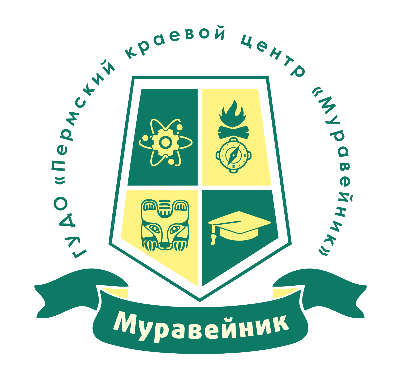 Обучающимся, успешно завершившим обучение, выдается Свидетельство об обучении установленного образца.*ДОТ- дистанционные образовательные технологииФИЗКУЛЬТУРНО-СПОРТИВНАЯ НАПРАВЛЕННОСТЬФИЗКУЛЬТУРНО-СПОРТИВНАЯ НАПРАВЛЕННОСТЬФИЗКУЛЬТУРНО-СПОРТИВНАЯ НАПРАВЛЕННОСТЬ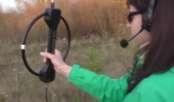 «Спортивная радиопеленгация-pro»форма обучения: очнаявозрастная категория: 9-17 лет, исключительно для детей Мотовилихинского района, микрорайон "Садовый"срок обучения: 1 годПрименение ДОТ*: частичноПримерное расписание: в соответствии расписанием школыПедагог дополнительного образования:     Талызин Игорь АнатольевичПрограмма является продолжением программы «Спортивная радиопеленгация» и предусматривает углубленное изучение спортивной радиопеленгации (вплоть до уровня спортивного мастерства), рогейна, туристских навыков и краеведения. Обучающие по индивидуальному маршруту движутся по пути дальнейшего совершенствования необходимых знаний, умений, качеств, через участие в соревнованиях, походах, сборах. В течение образовательного процесса решаются задачи поддержки высокого уровня физической работоспособности, совершенствования технической и тактической подготовки, а также специальных психических чувств (чувство дистанции, чувство слуховых анализаторов на прием сигнала, интуиция и др.). Цель программы совершенствование полученных знаний, умений, навыков и самореализация в конкретной деятельности.